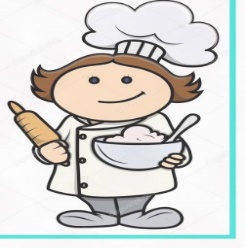 OCAK AYI BESLENME LİSTESİTARİHSABAH MENÜÖĞLEN MENÜÖĞLEN MENÜ03.01.2022
PAZARTESİTavada yumurta, peynir, zeytin, çay, ekmekKuru Dolma, cacık, ekmekKuru Dolma, cacık, ekmek04.01.2022
SALITost, çay, meyve Sandviç, çay, meyveSandviç, çay, meyve05.01.202
ÇARŞAMBAFırında patates, peynir, ekmek, sütSebzeli pilav, turşu, ekmekSebzeli pilav, turşu, ekmek06.01.20212
PERŞEMBEBeyaz peynir, zeytin, tahin pekmez, ekmek, açık çayLahmacun, ayran, salataLahmacun, ayran, salata07.01.2022
CUMAYayla çorbası ,ekmek, meyveYayla çorbası, ekmek, meyveYayla çorbası, ekmek, meyve10.01.2022
PAZARTESİHaşlanmış yumurta,  peynir, zeytin, ekmek, çayPoğaça, havuçlu kek, çayPoğaça, havuçlu kek, çay11.01.2022
SALISandviç,süt, meyveİzmir köfte patates, ekmek  ayranİzmir köfte patates, ekmek  ayran12.01.2022
ÇARŞAMBABeyaz peynir, zeytin, reçel, ekmek, çayMercimekli bulgur Pilavı, salata, ekmekMercimekli bulgur Pilavı, salata, ekmek13.01.2022
PERŞEMBEPeynirli Börek, zeytin, çayPeynirli gül Böreği, zeytin, çayPeynirli gül Böreği, zeytin, çay14.01.2022
CUMAMercimek çorba, ekmek, MeyveMercimek çorba, ekmek, MeyveMercimek çorba, ekmek, kakaolu puding17.01.2022
PAZARTESİSucuklu yumurta, beyaz peynir, zeytin, ekmek, çayPeynirli pide, çay, meyve18.01.202
SALI Tost, çay, meyveKıymalı Makarna, salata, ayran19.01.2022
ÇARŞAMBABeyaz peynir, zeytin, reçel, ekmek, açık çayDomatesli bulgur pilavı, cacık, ekmek20.01.2022
PERŞEMBEPatatesli börek, zeytin, çayPişi, peynir, reçel, çay21.01.2022CUMAKARNEGÜNÜKARNEGÜNÜ